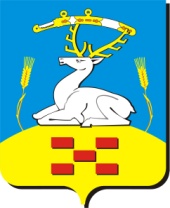 АДМИНИСТРАЦИЯКРАСНОСЕЛЬСКОГО СЕЛЬСКОГО ПОСЕЛЕНИЯПОСТАНОВЛЕНИЕ__________________________________________________________________________       от 05.02.2016г.   № 12                                                                                          Об утверждении Должностных регламентов муниципальных служащих, замещающих должности муниципальной службы в Администрации Красносельского сельского поселения     В соответствии с Трудовым Кодексом Российской Федерации, Федеральным законом от 02 марта 2007 года № 25-ФЗ «О муниципальной службе  в Российской Федерации, руководствуясь Уставом Красносельского сельского поселения:ПОСТАНОВЛЯЮ:Утвердить должностной регламент заместителя главы по финансовым вопросам администрации  Красносельского сельского поселения Увельского муниципального района (Приложение № 1).Утвердить должностной регламент специалиста 1 категории администрации Красносельского сельского поселения Увельского муниципального района (Приложению № 2).Специалисту 1 категории Горяйновой О.А. ознакомить специалистов с должностными регламентами под роспись.Контроль над исполнением настоящего постановления оставляю за собой.Глава Красносельского сельского поселения                                                                                       М.Ф. Костяева